Free Talk Therapy & Behavioral Therapy 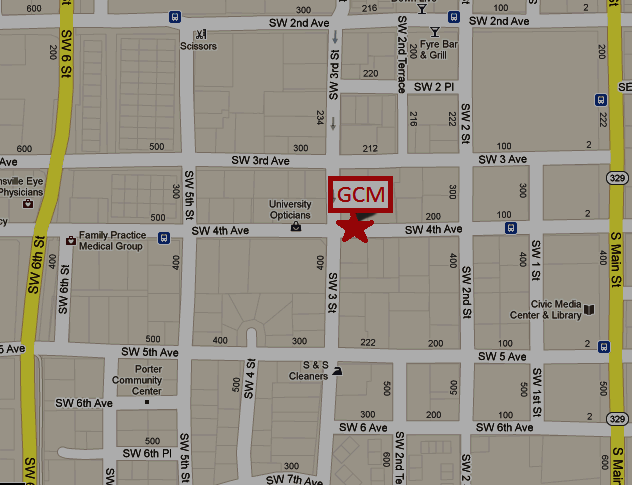 For qualifying diagnoses, patients receive 5 weeks of psychotherapy therapy. The first visit consists of a one-hour clinical interview followed by four weeks of intensive psychotherapy, psychoeducation, or family and marriage counselingWalk-ins are welcome, but appointments can be made if desired (they are not required)Appointment Date __________   Time __________ Patients can be seen at Free Therapy Night for:1) Panic Disorder
	2) Depression
	3) Generalized Anxiety Disorder
	4) Obsessive-Compulsive Disorder
	5) Phobia
	6) Hypochondriasis
	7) Conversion Disorder
	8) Somatization DisorderGainesville Community Ministries 238 SW 4th Ave. Gainesville, FL 32601Every Monday from 5:30 pm - 7:30 pmFor Student UseIf the patient knows the specific day they would like to attend physical therapy, an appointment can be scheduled (see the How to Guide for scheduling an appointment through Practice Fusion)If the patient does not know which day they would like to attend, they can go without an appointment. Advise walk in patients to arrive before the clinic opens as spots are limitedTherapy referrals should only be given if the attending prescribes it or if the therapy screening questions indicate it is appropriate 